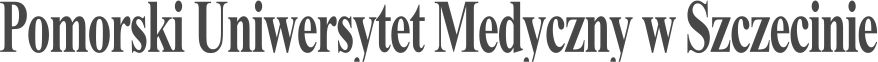 SYLABUS ZAJĘĆInformacje ogólne*zaznaczyć odpowiednio, zmieniając □ na XInformacje szczegółowePrzykładowe sposoby weryfikacji efektów uczenia się:EP – egzamin pisemnyEU – egzamin ustnyET – egzamin testowyEPR – egzamin praktycznyK – kolokwiumR – referatS – sprawdzenie umiejętności praktycznychRZĆ – raport z ćwiczeń z dyskusją wynikówO – ocena aktywności i postawy studenta SL – sprawozdanie laboratoryjneSP – studium przypadkuPS – ocena umiejętności pracy samodzielnejW – kartkówka przed rozpoczęciem zajęćPM – prezentacja multimedialnai inneNazwa ZAJĘĆ: Badania naukowe w pielęgniarstwieNazwa ZAJĘĆ: Badania naukowe w pielęgniarstwieRodzaj ZAJĘĆObowiązkowyWydział PUM Wydział Nauk o ZdrowiuKierunek studiów PielęgniarstwoSpecjalność Nie dotyczyPoziom studiów I stopnia □II stopnia X Forma studiówStacjonarne/NiestacjonarneRok studiów /semestr studiówrok I/semestr ILiczba przypisanych punktów ECTS 4 (teoria-3,e-learning-1)Formy prowadzenia zajęć (liczba godzin)Wykłady - 10 godz.;e-learning- 10 godz.;Ćwiczenia - 10 godz.;Seminaria – 10 godz.Sposoby weryfikacji i oceny efektów uczenia się - egzamin końcowy:opisowytestowypraktycznyX        ustnyKierownik jednostkiProf. dr hab. n. zdr.  Anna Jurczak, prof. PUMAdiunkt dydaktyczny lub osoba odpowiedzialna za przedmiotProf. dr hab. n. zdr. Anna Jurczakanna.jurczak@pum.edu.plNazwa i dane kontaktowe jednostkiZakład Pielęgniarstwa Specjalistycznegoe-mail: pielspec@pum.edu.pltel. sekretariat (091) 48 00 932Strona internetowa jednostkihttps://www.pum.edu.pl/studia_iii_stopnia/informacje_z_jednostek/wnoz/zakad_pielgniarstwa_specjalistycznego/Język prowadzenia zajęćpolskiCele zajęćCele zajęćCelem kształcenia w zakresie metodologii badań naukowych jest dostarczenie wiedzy umożliwiającej planowanie oraz realizację badań naukowych. W trakcie zajęć studenci powinni zdobyć umiejętności potrzebne do napisania pracy licencjackiej, : poznać podstawy pracy badawczej, posiąść umiejętność konstruowania narzędzi badawczych, poznać sposoby zbierania informacji.Wymagania wstępne w zakresie WiedzyKompetencje wynikające z realizacji przedmiotów I roku studiów I stopniaWymagania wstępne w zakresie UmiejętnościKompetencje wynikające z realizacji przedmiotów I roku studiów I stopniaWymagania wstępne w zakresie Kompetencji społecznychKompetencje wynikające z realizacji przedmiotów I roku studiów I stopniaEFEKTY UCZENIA SIĘEFEKTY UCZENIA SIĘEFEKTY UCZENIA SIĘEFEKTY UCZENIA SIĘEFEKTY UCZENIA SIĘEFEKTY UCZENIA SIĘEFEKTY UCZENIA SIĘEFEKTY UCZENIA SIĘEFEKTY UCZENIA SIĘEFEKTY UCZENIA SIĘEFEKTY UCZENIA SIĘEFEKTY UCZENIA SIĘlp. efektu uczenia się Student, który zaliczył ZAJĘCIAwie/umie/potrafi:Student, który zaliczył ZAJĘCIAwie/umie/potrafi:SYMBOL (odniesienie do) efektów uczenia się dla kierunkuSYMBOL (odniesienie do) efektów uczenia się dla kierunkuSYMBOL (odniesienie do) efektów uczenia się dla kierunkuSYMBOL (odniesienie do) efektów uczenia się dla kierunkuSYMBOL (odniesienie do) efektów uczenia się dla kierunkuSposób weryfikacji efektów UCZENIA SIĘ*Sposób weryfikacji efektów UCZENIA SIĘ*Sposób weryfikacji efektów UCZENIA SIĘ*Sposób weryfikacji efektów UCZENIA SIĘ*W01Definiować przedmiot, cel, obszar badań naukowych i paradygmaty pielęgniarstwa.Definiować przedmiot, cel, obszar badań naukowych i paradygmaty pielęgniarstwa.D.W38.D.W38.D.W38.D.W38.D.W38.O, PS,EUO, PS,EUO, PS,EUO, PS,EUW02Opisywać metody i techniki prowadzenia badań naukowych.Opisywać metody i techniki prowadzenia badań naukowych.D.W39.D.W39.D.W39.D.W39.D.W39.O, PS,EUO, PS,EUO, PS,EUO, PS,EUW03Zdefiniować zasady etyki w prowadzeniu badań naukowych i podstawowe regulacje prawne z zakresu prawa autorskiego i prawa ochrony własności intelektualnej.Zdefiniować zasady etyki w prowadzeniu badań naukowych i podstawowe regulacje prawne z zakresu prawa autorskiego i prawa ochrony własności intelektualnej.D.W40.D.W40.D.W40.D.W40.D.W40.O, PS,EUO, PS,EUO, PS,EUO, PS,EUU01Analizować krytycznie publikowane wyniki badań naukowych.Analizować krytycznie publikowane wyniki badań naukowych.D.U31.D.U31.D.U31.D.U31.D.U31.O, PSO, PSO, PSO, PSU02Przeprowadzać badanie jakościowe, posługując się narzędziami badawczymiPrzeprowadzać badanie jakościowe, posługując się narzędziami badawczymiD.U32.D.U32.D.U32.D.U32.D.U32.O, PSO, PSO, PSO, PSK01Dostrzegać i rozpoznawać własne ograniczenia w zakresie wiedzy, umiejętności i kompetencji społecznych oraz dokonywać samooceny deficytów i potrzeb edukacyjnych.Dostrzegać i rozpoznawać własne ograniczenia w zakresie wiedzy, umiejętności i kompetencji społecznych oraz dokonywać samooceny deficytów i potrzeb edukacyjnych.K7.K7.K7.K7.K7.O, PSO, PSO, PSO, PSTabela efektów UCZENIA SIĘ w odniesieniu do formy zajęćTabela efektów UCZENIA SIĘ w odniesieniu do formy zajęćTabela efektów UCZENIA SIĘ w odniesieniu do formy zajęćTabela efektów UCZENIA SIĘ w odniesieniu do formy zajęćTabela efektów UCZENIA SIĘ w odniesieniu do formy zajęćTabela efektów UCZENIA SIĘ w odniesieniu do formy zajęćTabela efektów UCZENIA SIĘ w odniesieniu do formy zajęćTabela efektów UCZENIA SIĘ w odniesieniu do formy zajęćTabela efektów UCZENIA SIĘ w odniesieniu do formy zajęćTabela efektów UCZENIA SIĘ w odniesieniu do formy zajęćTabela efektów UCZENIA SIĘ w odniesieniu do formy zajęćTabela efektów UCZENIA SIĘ w odniesieniu do formy zajęćlp. efektu uczenia sięEfekty uczenia sięEfekty uczenia sięForma zajęćForma zajęćForma zajęćForma zajęćForma zajęćForma zajęćForma zajęćForma zajęćForma zajęćForma zajęćlp. efektu uczenia sięEfekty uczenia sięEfekty uczenia sięWykładWykładSeminariumĆwiczeniaĆwiczenia kliniczneSymulacjeE-learning Inne formyW01D.W38.D.W38.XXW02D.W39.D.W39.XXW03D.W40.D.W40.XXU01D.U31.D.U31.XXU02D.U32.D.U32.XXK01K7.K7.XXTABELA TREŚCI PROGRAMOWYCHTABELA TREŚCI PROGRAMOWYCHTABELA TREŚCI PROGRAMOWYCHTABELA TREŚCI PROGRAMOWYCHTABELA TREŚCI PROGRAMOWYCHTABELA TREŚCI PROGRAMOWYCHTABELA TREŚCI PROGRAMOWYCHTABELA TREŚCI PROGRAMOWYCHTABELA TREŚCI PROGRAMOWYCHTABELA TREŚCI PROGRAMOWYCHTABELA TREŚCI PROGRAMOWYCHTABELA TREŚCI PROGRAMOWYCHLp. treści programowejTreści programoweTreści programoweTreści programoweLiczba godzinLiczba godzinOdniesienie do efektów uczenia się do ZAJĘĆOdniesienie do efektów uczenia się do ZAJĘĆOdniesienie do efektów uczenia się do ZAJĘĆOdniesienie do efektów uczenia się do ZAJĘĆOdniesienie do efektów uczenia się do ZAJĘĆOdniesienie do efektów uczenia się do ZAJĘĆSemestr zimowySemestr zimowySemestr zimowySemestr zimowySemestr zimowySemestr zimowySemestr zimowySemestr zimowySemestr zimowySemestr zimowySemestr zimowySemestr zimowyWYKŁADYWYKŁADYWYKŁADY1010TK01Metodologia jako nauka o nauce. Funkcje nauki. Miejsce pielęgniarstwa w systemie nauk. Podstawowe orientacje teoretyczne w pielęgniarstwie: indywidualizm v. holizm; humanizm; filozofia troski.Metodologia jako nauka o nauce. Funkcje nauki. Miejsce pielęgniarstwa w systemie nauk. Podstawowe orientacje teoretyczne w pielęgniarstwie: indywidualizm v. holizm; humanizm; filozofia troski.Metodologia jako nauka o nauce. Funkcje nauki. Miejsce pielęgniarstwa w systemie nauk. Podstawowe orientacje teoretyczne w pielęgniarstwie: indywidualizm v. holizm; humanizm; filozofia troski.11W01W01W01W01W01W01TK02Elementy języka naukowego. Zasady formułowania tematu, celu i głównych problemów badawczych. Etapy postępowania badawczego. Elementy języka naukowego. Zasady formułowania tematu, celu i głównych problemów badawczych. Etapy postępowania badawczego. Elementy języka naukowego. Zasady formułowania tematu, celu i głównych problemów badawczych. Etapy postępowania badawczego. 11W01, W02W01, W02W01, W02W01, W02W01, W02W01, W02TK03Uwarunkowania doboru metod, technik i narzędzi badawczych. Dobór grupy do badań.  Organizacja badań - zgoda na badania. Gromadzenie i analiza materiału badawczego.Uwarunkowania doboru metod, technik i narzędzi badawczych. Dobór grupy do badań.  Organizacja badań - zgoda na badania. Gromadzenie i analiza materiału badawczego.Uwarunkowania doboru metod, technik i narzędzi badawczych. Dobór grupy do badań.  Organizacja badań - zgoda na badania. Gromadzenie i analiza materiału badawczego.11W01, W02W01, W02W01, W02W01, W02W01, W02W01, W02TK04Redakcyjne przygotowanie pracy badawczej. Sposoby prezentacji wyników badań.Redakcyjne przygotowanie pracy badawczej. Sposoby prezentacji wyników badań.Redakcyjne przygotowanie pracy badawczej. Sposoby prezentacji wyników badań.11W02W02W02W02W02W02TK05Pielęgniarstwo oparte na dowodach naukowych(Evidence Based Practice). Przedmiot, zakres, wiedza naukowa w pielęgniarstwie. Przedmiot, cel i obszar badań. Stan badań. Zastosowanie dowodów naukowych w pielęgniarstwie.Pielęgniarstwo oparte na dowodach naukowych(Evidence Based Practice). Przedmiot, zakres, wiedza naukowa w pielęgniarstwie. Przedmiot, cel i obszar badań. Stan badań. Zastosowanie dowodów naukowych w pielęgniarstwie.Pielęgniarstwo oparte na dowodach naukowych(Evidence Based Practice). Przedmiot, zakres, wiedza naukowa w pielęgniarstwie. Przedmiot, cel i obszar badań. Stan badań. Zastosowanie dowodów naukowych w pielęgniarstwie.11W03W03W03W03W03W03TK06Rodzaje czasopism naukowych z uwzględnieniem czasopism pielęgniarskich. Charakterystyka punktacji czasopism naukowych: IF, KBN, IC.Rodzaje czasopism naukowych z uwzględnieniem czasopism pielęgniarskich. Charakterystyka punktacji czasopism naukowych: IF, KBN, IC.Rodzaje czasopism naukowych z uwzględnieniem czasopism pielęgniarskich. Charakterystyka punktacji czasopism naukowych: IF, KBN, IC.11W02W02W02W02W02W02TK07Etyka w badaniach w pielęgniarstwie. Zasady interpretowania danych empirycznych. Elementy prawa autorskiego. Ochrona własności intelektualnej. Rzetelność naukowa - plagiat, autoplagiat, skutki prawne i moralne.Etyka w badaniach w pielęgniarstwie. Zasady interpretowania danych empirycznych. Elementy prawa autorskiego. Ochrona własności intelektualnej. Rzetelność naukowa - plagiat, autoplagiat, skutki prawne i moralne.Etyka w badaniach w pielęgniarstwie. Zasady interpretowania danych empirycznych. Elementy prawa autorskiego. Ochrona własności intelektualnej. Rzetelność naukowa - plagiat, autoplagiat, skutki prawne i moralne.11W01, W03W01, W03W01, W03W01, W03W01, W03W01, W03TK08Praca magisterska - przepisy, terminarz i zasady postępowania, układ i konstrukcja pracy, zasady techniczne pisania pracy. Planowanie w pracy licencjackiej. Praca magisterska - przepisy, terminarz i zasady postępowania, układ i konstrukcja pracy, zasady techniczne pisania pracy. Planowanie w pracy licencjackiej. Praca magisterska - przepisy, terminarz i zasady postępowania, układ i konstrukcja pracy, zasady techniczne pisania pracy. Planowanie w pracy licencjackiej. 11W02, K01W02, K01W02, K01W02, K01W02, K01W02, K01TK09Opis bibliograficzny obowiązujący w PUM w Szczecinie. Przypisy, ich formy oraz rola w pracy naukowej. Polskie normy bibliograficzne. Opis bibliograficzny obowiązujący w PUM w Szczecinie. Przypisy, ich formy oraz rola w pracy naukowej. Polskie normy bibliograficzne. Opis bibliograficzny obowiązujący w PUM w Szczecinie. Przypisy, ich formy oraz rola w pracy naukowej. Polskie normy bibliograficzne. 22U01U01U01U01U01U01e-learning1010TK10Redakcyjne przygotowanie pracy badawczej. Sposoby prezentacji wyników badańRedakcyjne przygotowanie pracy badawczej. Sposoby prezentacji wyników badańRedakcyjne przygotowanie pracy badawczej. Sposoby prezentacji wyników badań22W03W03W03W03W03W03TK11Rodzaje czasopism naukowych z uwzględnieniem czasopism pielęgniarskich. Charakterystyka punktacji czasopism naukowych: IF, KBN, IC.Rodzaje czasopism naukowych z uwzględnieniem czasopism pielęgniarskich. Charakterystyka punktacji czasopism naukowych: IF, KBN, IC.Rodzaje czasopism naukowych z uwzględnieniem czasopism pielęgniarskich. Charakterystyka punktacji czasopism naukowych: IF, KBN, IC.22W03W03W03W03W03W03TK12Etyka w badaniach w pielęgniarstwie. Zasady interpretowania danych empirycznych. Elementy prawa autorskiego. Ochrona własności intelektualnej. Rzetelność naukowa - plagiat, autoplagiat, skutki prawne i moralne.Etyka w badaniach w pielęgniarstwie. Zasady interpretowania danych empirycznych. Elementy prawa autorskiego. Ochrona własności intelektualnej. Rzetelność naukowa - plagiat, autoplagiat, skutki prawne i moralne.Etyka w badaniach w pielęgniarstwie. Zasady interpretowania danych empirycznych. Elementy prawa autorskiego. Ochrona własności intelektualnej. Rzetelność naukowa - plagiat, autoplagiat, skutki prawne i moralne.22W02,W03W02,W03W02,W03W02,W03W02,W03W02,W03TK13Praca magisterska - przepisy, terminarz i zasady postępowania, układ i konstrukcja pracy, zasady techniczne pisania pracy. Planowanie w pracy magisterskiej.Praca magisterska - przepisy, terminarz i zasady postępowania, układ i konstrukcja pracy, zasady techniczne pisania pracy. Planowanie w pracy magisterskiej.Praca magisterska - przepisy, terminarz i zasady postępowania, układ i konstrukcja pracy, zasady techniczne pisania pracy. Planowanie w pracy magisterskiej.44W02,W03W02,W03W02,W03W02,W03W02,W03W02,W03SEMINARIASEMINARIASEMINARIA1010TK14Redakcyjne przygotowanie pracy badawczej. Sposoby prezentacji wyników badańRedakcyjne przygotowanie pracy badawczej. Sposoby prezentacji wyników badańRedakcyjne przygotowanie pracy badawczej. Sposoby prezentacji wyników badań44U01, U02,K01U01, U02,K01U01, U02,K01U01, U02,K01U01, U02,K01U01, U02,K01TK15Pielęgniarstwo oparte na dowodach naukowych(Evidence Based Practice). Przedmiot, zakres, wiedza naukowa w pielęgniarstwie. Przedmiot, cel i obszar badań. Stan badań. Zastosowanie dowodów naukowych w pielęgniarstwie.Pielęgniarstwo oparte na dowodach naukowych(Evidence Based Practice). Przedmiot, zakres, wiedza naukowa w pielęgniarstwie. Przedmiot, cel i obszar badań. Stan badań. Zastosowanie dowodów naukowych w pielęgniarstwie.Pielęgniarstwo oparte na dowodach naukowych(Evidence Based Practice). Przedmiot, zakres, wiedza naukowa w pielęgniarstwie. Przedmiot, cel i obszar badań. Stan badań. Zastosowanie dowodów naukowych w pielęgniarstwie.44U01, U02,K01U01, U02,K01U01, U02,K01U01, U02,K01U01, U02,K01U01, U02,K01TK16Rodzaje czasopism naukowych z uwzględnieniem czasopism pielęgniarskich. Rodzaje czasopism naukowych z uwzględnieniem czasopism pielęgniarskich. Rodzaje czasopism naukowych z uwzględnieniem czasopism pielęgniarskich. 22U01, U02,K01U01, U02,K01U01, U02,K01U01, U02,K01U01, U02,K01U01, U02,K01ĆWICZENIAĆWICZENIAĆWICZENIA1010TK17Charakterystyka punktacji czasopism naukowych: IF, KBN, IC.Charakterystyka punktacji czasopism naukowych: IF, KBN, IC.Charakterystyka punktacji czasopism naukowych: IF, KBN, IC.22TK18Rodzaje pisemnych opracowań – formy pracy magisterskiej: esej; metoda przypadku; konstrukcja i opracowanie projektów; raport z badań. Schematyczność prac o charakterze medycznym: cele, materiał, metody, wyniki i ich omówienie, dyskusja i wnioski, a praca licencjacka. Rodzaje pisemnych opracowań – formy pracy magisterskiej: esej; metoda przypadku; konstrukcja i opracowanie projektów; raport z badań. Schematyczność prac o charakterze medycznym: cele, materiał, metody, wyniki i ich omówienie, dyskusja i wnioski, a praca licencjacka. Rodzaje pisemnych opracowań – formy pracy magisterskiej: esej; metoda przypadku; konstrukcja i opracowanie projektów; raport z badań. Schematyczność prac o charakterze medycznym: cele, materiał, metody, wyniki i ich omówienie, dyskusja i wnioski, a praca licencjacka. 44U01, U02,K01U01, U02,K01U01, U02,K01U01, U02,K01U01, U02,K01U01, U02,K01TK19Praca magisterska- przepisy, terminarz i zasady postępowania, układ i konstrukcja pracy, zasady techniczne pisania pracy. Planowanie w pracy licencjackiej. Praca magisterska- przepisy, terminarz i zasady postępowania, układ i konstrukcja pracy, zasady techniczne pisania pracy. Planowanie w pracy licencjackiej. Praca magisterska- przepisy, terminarz i zasady postępowania, układ i konstrukcja pracy, zasady techniczne pisania pracy. Planowanie w pracy licencjackiej. 44U01, U02,K01U01, U02,K01U01, U02,K01U01, U02,K01U01, U02,K01U01, U02,K01Zalecana literatura:Zalecana literatura:Zalecana literatura:Zalecana literatura:Zalecana literatura:Zalecana literatura:Zalecana literatura:Zalecana literatura:Zalecana literatura:Zalecana literatura:Zalecana literatura:Zalecana literatura:Literatura podstawowaLiteratura podstawowaLiteratura podstawowaLiteratura podstawowaLiteratura podstawowaLiteratura podstawowaLiteratura podstawowaLiteratura podstawowaLiteratura podstawowaLiteratura podstawowaLiteratura podstawowaLiteratura podstawowa1. Lenartowicz H., Kózka M.: Metodologia badań naukowych w pielęgniarstwie. Wyd. PZWL, Warszawa 2010.1. Lenartowicz H., Kózka M.: Metodologia badań naukowych w pielęgniarstwie. Wyd. PZWL, Warszawa 2010.1. Lenartowicz H., Kózka M.: Metodologia badań naukowych w pielęgniarstwie. Wyd. PZWL, Warszawa 2010.1. Lenartowicz H., Kózka M.: Metodologia badań naukowych w pielęgniarstwie. Wyd. PZWL, Warszawa 2010.1. Lenartowicz H., Kózka M.: Metodologia badań naukowych w pielęgniarstwie. Wyd. PZWL, Warszawa 2010.1. Lenartowicz H., Kózka M.: Metodologia badań naukowych w pielęgniarstwie. Wyd. PZWL, Warszawa 2010.1. Lenartowicz H., Kózka M.: Metodologia badań naukowych w pielęgniarstwie. Wyd. PZWL, Warszawa 2010.1. Lenartowicz H., Kózka M.: Metodologia badań naukowych w pielęgniarstwie. Wyd. PZWL, Warszawa 2010.1. Lenartowicz H., Kózka M.: Metodologia badań naukowych w pielęgniarstwie. Wyd. PZWL, Warszawa 2010.1. Lenartowicz H., Kózka M.: Metodologia badań naukowych w pielęgniarstwie. Wyd. PZWL, Warszawa 2010.1. Lenartowicz H., Kózka M.: Metodologia badań naukowych w pielęgniarstwie. Wyd. PZWL, Warszawa 2010.1. Lenartowicz H., Kózka M.: Metodologia badań naukowych w pielęgniarstwie. Wyd. PZWL, Warszawa 2010.2. Łobocki M.: Metody i techniki badań pedagogicznych. Impuls, Kraków 2007.2. Łobocki M.: Metody i techniki badań pedagogicznych. Impuls, Kraków 2007.2. Łobocki M.: Metody i techniki badań pedagogicznych. Impuls, Kraków 2007.2. Łobocki M.: Metody i techniki badań pedagogicznych. Impuls, Kraków 2007.2. Łobocki M.: Metody i techniki badań pedagogicznych. Impuls, Kraków 2007.2. Łobocki M.: Metody i techniki badań pedagogicznych. Impuls, Kraków 2007.2. Łobocki M.: Metody i techniki badań pedagogicznych. Impuls, Kraków 2007.2. Łobocki M.: Metody i techniki badań pedagogicznych. Impuls, Kraków 2007.2. Łobocki M.: Metody i techniki badań pedagogicznych. Impuls, Kraków 2007.2. Łobocki M.: Metody i techniki badań pedagogicznych. Impuls, Kraków 2007.2. Łobocki M.: Metody i techniki badań pedagogicznych. Impuls, Kraków 2007.2. Łobocki M.: Metody i techniki badań pedagogicznych. Impuls, Kraków 2007.Literatura uzupełniającaLiteratura uzupełniającaLiteratura uzupełniającaLiteratura uzupełniającaLiteratura uzupełniającaLiteratura uzupełniającaLiteratura uzupełniającaLiteratura uzupełniającaLiteratura uzupełniającaLiteratura uzupełniającaLiteratura uzupełniającaLiteratura uzupełniająca1. Babbie E.: Badania społeczne w praktyce. Wyd.  PWN, Warszawa 2003.1. Babbie E.: Badania społeczne w praktyce. Wyd.  PWN, Warszawa 2003.1. Babbie E.: Badania społeczne w praktyce. Wyd.  PWN, Warszawa 2003.1. Babbie E.: Badania społeczne w praktyce. Wyd.  PWN, Warszawa 2003.1. Babbie E.: Badania społeczne w praktyce. Wyd.  PWN, Warszawa 2003.1. Babbie E.: Badania społeczne w praktyce. Wyd.  PWN, Warszawa 2003.1. Babbie E.: Badania społeczne w praktyce. Wyd.  PWN, Warszawa 2003.1. Babbie E.: Badania społeczne w praktyce. Wyd.  PWN, Warszawa 2003.1. Babbie E.: Badania społeczne w praktyce. Wyd.  PWN, Warszawa 2003.1. Babbie E.: Badania społeczne w praktyce. Wyd.  PWN, Warszawa 2003.1. Babbie E.: Badania społeczne w praktyce. Wyd.  PWN, Warszawa 2003.1. Babbie E.: Badania społeczne w praktyce. Wyd.  PWN, Warszawa 2003.2. Niebrój L.: Pielęgniarstwo jako nauka: miejsce pielęgniarstwa w klasyfikacji nauk. W: Health Care: Professionalism and Responsibility. Red. L Niebrój. Wyd. ŚAM; Katowice 2005.2. Niebrój L.: Pielęgniarstwo jako nauka: miejsce pielęgniarstwa w klasyfikacji nauk. W: Health Care: Professionalism and Responsibility. Red. L Niebrój. Wyd. ŚAM; Katowice 2005.2. Niebrój L.: Pielęgniarstwo jako nauka: miejsce pielęgniarstwa w klasyfikacji nauk. W: Health Care: Professionalism and Responsibility. Red. L Niebrój. Wyd. ŚAM; Katowice 2005.2. Niebrój L.: Pielęgniarstwo jako nauka: miejsce pielęgniarstwa w klasyfikacji nauk. W: Health Care: Professionalism and Responsibility. Red. L Niebrój. Wyd. ŚAM; Katowice 2005.2. Niebrój L.: Pielęgniarstwo jako nauka: miejsce pielęgniarstwa w klasyfikacji nauk. W: Health Care: Professionalism and Responsibility. Red. L Niebrój. Wyd. ŚAM; Katowice 2005.2. Niebrój L.: Pielęgniarstwo jako nauka: miejsce pielęgniarstwa w klasyfikacji nauk. W: Health Care: Professionalism and Responsibility. Red. L Niebrój. Wyd. ŚAM; Katowice 2005.2. Niebrój L.: Pielęgniarstwo jako nauka: miejsce pielęgniarstwa w klasyfikacji nauk. W: Health Care: Professionalism and Responsibility. Red. L Niebrój. Wyd. ŚAM; Katowice 2005.2. Niebrój L.: Pielęgniarstwo jako nauka: miejsce pielęgniarstwa w klasyfikacji nauk. W: Health Care: Professionalism and Responsibility. Red. L Niebrój. Wyd. ŚAM; Katowice 2005.2. Niebrój L.: Pielęgniarstwo jako nauka: miejsce pielęgniarstwa w klasyfikacji nauk. W: Health Care: Professionalism and Responsibility. Red. L Niebrój. Wyd. ŚAM; Katowice 2005.2. Niebrój L.: Pielęgniarstwo jako nauka: miejsce pielęgniarstwa w klasyfikacji nauk. W: Health Care: Professionalism and Responsibility. Red. L Niebrój. Wyd. ŚAM; Katowice 2005.2. Niebrój L.: Pielęgniarstwo jako nauka: miejsce pielęgniarstwa w klasyfikacji nauk. W: Health Care: Professionalism and Responsibility. Red. L Niebrój. Wyd. ŚAM; Katowice 2005.2. Niebrój L.: Pielęgniarstwo jako nauka: miejsce pielęgniarstwa w klasyfikacji nauk. W: Health Care: Professionalism and Responsibility. Red. L Niebrój. Wyd. ŚAM; Katowice 2005.Nakład pracy studenta  Nakład pracy studenta  Nakład pracy studenta  Nakład pracy studenta  Nakład pracy studenta  Nakład pracy studenta  Nakład pracy studenta  Nakład pracy studenta  Nakład pracy studenta  Nakład pracy studenta  Nakład pracy studenta  Nakład pracy studenta  Forma nakładu pracy studenta (udział w zajęciach, aktywność, przygotowanie sprawozdania, itp.)Forma nakładu pracy studenta (udział w zajęciach, aktywność, przygotowanie sprawozdania, itp.)Obciążenie studenta [h]Obciążenie studenta [h]Obciążenie studenta [h]Obciążenie studenta [h]Obciążenie studenta [h]Obciążenie studenta [h]Obciążenie studenta [h]Obciążenie studenta [h]Obciążenie studenta [h]Obciążenie studenta [h]Obciążenie studenta [h]Forma nakładu pracy studenta (udział w zajęciach, aktywność, przygotowanie sprawozdania, itp.)Forma nakładu pracy studenta (udział w zajęciach, aktywność, przygotowanie sprawozdania, itp.)W ocenie (opinii) nauczycielaW ocenie (opinii) nauczycielaW ocenie (opinii) nauczycielaW ocenie (opinii) nauczycielaW ocenie (opinii) nauczycielaW ocenie (opinii) nauczycielaW ocenie (opinii) nauczycielaW ocenie (opinii) nauczycielaW ocenie (opinii) nauczycielaW ocenie (opinii) nauczycielaW ocenie (opinii) nauczycielaGodziny kontaktowe z nauczycielemGodziny kontaktowe z nauczycielem4040404040404040404040Przygotowanie do ćwiczeńPrzygotowanie do ćwiczeń2525252525252525252525Czytanie wskazanej literaturyCzytanie wskazanej literatury1515151515151515151515Przygotowanie do egzaminuPrzygotowanie do egzaminu2020202020202020202020Sumaryczne obciążenie pracy studentaSumaryczne obciążenie pracy studenta100100100100100100100100100100100Punkty ECTS Punkty ECTS 4444444444UwagiUwagiUwagiUwagiUwagiUwagiUwagiUwagiUwagiUwagiUwagiUwagi